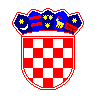 REPUBLIKA HRVATSKASISAČKO-MOSLAVAČKA ŽUPANIJAOPĆINA DVOROPĆINSKO VIJEĆEKLASA: 023-05/19-01/02URBROJ: 2176/08-02-19-06Dvor, 09. listopada 2019.	Temeljem članka 32. Statuta Općine Dvor („Službeni vjesnik“, broj 31/09., 13/10., 15/13. 30/14., 19/18)S A Z I V A M22. SJEDNICU OPĆINSKOG VIJEĆA OPĆINE DVORkoja će se održati u petak, 18. listopada 2019. godine, s početkom u 10:00 sati u vijećnici Općine Dvor, Trg bana Josipa Jelačića 10, Dvor.Za sjednicu predlažem slijedećiDnevni red:Usvajanje zapisnika sa prethodne sjednicePrezentacija Nacionalnog programa, te upoznavanje s planiranim aktivnostima uspostave Centra za zbrinjavanje radioaktivnog otpada – izlagači predstavnici Fonda za financiranje razgradnje NEKPredsjednik Vijeća     Stjepan Buić